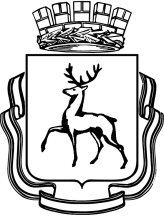 ГОРОДСКАЯ ДУМА ГОРОДА НИЖНЕГО НОВГОРОДАРЕШЕНИЕВ соответствии c Федеральным законом от 6 октября 2003 года № 131-ФЗ «Об общих принципах организации местного самоуправления в Российской Федерации», Законом Нижегородской области от 10 сентября 2010 года № 144-З «Об обеспечении чистоты и порядка на территории Нижегородской области», статьей 29 Устава города Нижнего НовгородаГОРОДСКАЯ ДУМА РЕШИЛА:1. Внести в Правила благоустройства территории муниципального образования городской округ город Нижний Новгород, утвержденные решением городской Думы города Нижнего Новгорода от 26.12.2018 № 272 (с изменениями, внесенными решениями городской Думы города Нижнего Новгорода от 19.06.2019 № 110, от 23.06.2021 № 130, от 28.09.2022 № 198, от 22.03.2023 № 46, от 26.04.2023 № 70, от 28.06.2023 № 139), следующие изменения:1.1. В пункте 1.9.: 1.1.1. Подпункт 1.9.2 дополнить абзацем шестнадцатым следующего содержания: «координирует и планирует производство земляных, ремонтных работ, работ по прокладке и переустройству инженерных сетей и коммуникаций, иных работ, связанных с благоустройством территории муниципального образования город Нижний Новгород, производство которых требует получение разрешения (ордера).» 1.1.2. В абзаце шестнадцатом подпункта 1.9.2 слова «В порядке, установленном пунктами 13.5-13.30 настоящих Правил» заменить словами «В порядке, установленном пунктами 13.11-13.14 настоящих Правил».1.1.3. В абзаце девятнадцатом подпункта 1.9.2 после слов «ремонт, реконструкция» дополнить словами «автомобильных дорог общего пользования местного значения, иных».1.1.4. В абзаце тридцатом подпункта 1.9.2 после слов: «установка, ремонт, демонтаж отдельно стоящих рекламных, информационных конструкций», дополнить словами: «при которых нарушается целостность твердого покрытия или повреждается верхний слой грунта или зеленые насаждения;».1.1.5. В абзаце  тридцать седьмом подпункта 1.9.2 после слов: «размещение малых архитектурных форм, памятников, игрового и спортивного оборудования, зарядных станций (терминалов) для электротранспорта», дополнить словами: «при которых нарушается целостность твердого покрытия, или повреждается верхний слой грунта или зеленые насаждения, или в границах зон с особыми условиями использования территорий».1.2. В пункте 1.10: 1.2.1. Абзац двадцатый изложить в следующей редакции:«плановые работы – земляные, ремонтные работы, работы по прокладке и переустройству инженерных сетей и коммуникаций, иные работы, связанные с благоустройством территории муниципального образования город Нижний Новгород,  производство которых требует получение ордера, включенные в перспективную или оперативную адресные программы;».1.2.2. Дополнить абзацами тридцать пятым, тридцать шестым следующего содержания:«оперативная адресная программа – свод (база) данных, содержащий перечень земляных, ремонтных работ, работ по прокладке и переустройству инженерных сетей и коммуникаций, иных работ, связанных с благоустройством территории муниципального образования город Нижний Новгород, планируемых к производству на три месяца, с указанием вида работ, сроков и места  производства работ, сформированный уполномоченным администрацией города Нижнего Новгорода органом на основании представленных заказчиками заявок;   перспективная адресная программа – свод (база) данных, содержащий перечень земляных, ремонтных работ, работ по прокладке и переустройству инженерных сетей и коммуникаций, иных работ, связанных с благоустройством территории муниципального образования город Нижний Новгород, планируемых к производству на плановый год и последующую двухлетнюю перспективу, с указанием вида работ, сроков и места производства работ, сформированный уполномоченным администрацией города Нижнего Новгорода органом на основании представленных заказчиками заявок.». 1.3. Раздел 13  изложить в следующей редакции:«Раздел 13. ПОРЯДОК ПРОВЕДЕНИЯ ЗЕМЛЯНЫХ РАБОТ13.1. Администрация города Нижнего Новгорода, в лице уполномоченного правовым актом администрации города Нижнего Новгорода органа (далее - уполномоченный орган) осуществляет координацию и планирование  производства земляных, ремонтных работ, работ по прокладке и переустройству инженерных сетей и коммуникаций, иных работ, связанных с благоустройством территории муниципального образования город Нижний Новгород (далее – работы), производство которых требует получение разрешения (ордера). 13.2. Координация и планирование производства работ осуществляется путем:формирования оперативной и перспективной адресных программ; выдачи уведомления о включении заявленных работ в адресные программы либо отказа о включении заявленных работ в адресные программы; учета работ, заявленных для включения в адресные программы;размещения адресных программ на сайте администрации города Нижнего Новгорода и на сайте уполномоченного органа в информационно-телекоммуникационной сети «Интернет»;мониторинга выполнения адресных программ.13.3. Оперативная адресная программа формируется на основании представленных заказчиками заявок уполномоченным органом  ежеквартально и не позднее 25 числа месяца, предшествующего плановому периоду, опубликовывается на сайте администрации города Нижнего Новгорода и на сайте уполномоченного органа в информационно-телекоммуникационной сети «Интернет. 13.4. Перспективная адресная программа формируется на основании представленных заказчиками заявок уполномоченным органом до 1 ноября года, предшествующего плановому году, и опубликовывается не позднее 25 ноября года, предшествующего плановому году, на сайте администрации города Нижнего Новгорода и на сайте уполномоченного органа в информационно-телекоммуникационной сети «Интернет».  13.5. При формировании оперативной и перспективной адресных программ планируемые заказчиками сроки выполнения работ по восстановлению нарушенного в зимний период благоустройства определяются в соответствии с пунктом 13.36 Порядка.   Заказчики и подрядчики (производители) работ обязаны соблюдать сроки производства работ, включенных в оперативную и перспективную адресные программы.13.6. Заказчики, а в случаях, предусмотренных п.13.13 Правил, подрядчики (производители) работ, планирующие производство работ, требующих получения ордера, обязаны не позднее чем за три месяца до даты начала производства работ обратиться в уполномоченный орган с заявкой о включении работ в оперативную адресную программу.   13.7. Срок рассмотрения заявки на включение работ в адресную программу и направление заявителю результата 10 рабочих дней.13.8. Порядок формирования оперативной и перспективной адресных программ, подачи заявок для включения в адресные программы, выдачи и формы уведомления о включении работ в адресные программы,  подачи заявок для внесения изменений в адресные программы устанавливается правовым актом администрации города Нижнего Новгорода.Уполномоченный орган принимает решение об отказе о включении работ в оперативную или перспективную адресную программу в случае, если:13.8.1. Заявка не соответствует требованиям, указанным в пункте 13.6 Правил. Заявка имеет подчистки или приписки, зачеркнутые слова либо иных неоговоренные исправления, исполнена карандашом или с помощью легко удаляемых с бумажного носителя красителей.13.8.2. Заявка подана с нарушением срока, предусмотренного пунктом 13.4 Правил (для включения в перспективную адресную программу), срока, предусмотренного пунктом 13.6 Правил (для включения в оперативную  адресную программу).    13.8.3. Заявленные сроки и (или) условия производства работ (место производства работ, объемы работ, вид работ, периоды и сроки ограничения движения или прекращения движения транспортных средств по автомобильным дорогам общего пользования местного значения)  невозможны для реализации в связи с несоответствием срокам и (или) условиям производства работ, включенных (согласованных для включения) в оперативные и перспективные адресные программы, срокам и (или) условиям производства работ, указанным в выданных ордерах.   13.9. Работы производятся согласно ордеру, выдаваемому уполномоченным органом. Ордер выдается с целью ликвидации аварии, либо на плановые работы, предусмотренные адресными программами, на следующие виды работ:ремонт подземных, наземных и надземных инженерных сетей и коммуникаций;строительство, реконструкция, прокладка, перенос, переустройство и снос инженерных сетей и коммуникаций;ремонт, реконструкция автомобильных дорог общего пользования местного значения, иных дорог, обустройство и ремонт пешеходных дорожек, тротуаров, внутридворовых проездов и территорий, остановочных пунктов пассажирского транспорта;ремонт, демонтаж трамвайных и железнодорожных путей и переездов;размещение строительных лесов;ремонт, переустройство фасадов зданий, строений и сооружений, замена или устройство отдельных элементов фасадов (за исключением элементов дополнительного оборудования);снос зданий, строений, сооружений;строительство, реконструкция объектов капитального строительства, на осуществление которых выдача разрешения на строительство не требуется;размещение нестационарных торговых объектов при которых нарушается целостность твердого покрытия земельного участка;размещение площадок летних кафе, при которых нарушается целостность твердого покрытия земельного участка;обустройство строительных площадок (установка и размещение ограждений, устройство подъездных путей, мойки);размещение временных и стационарных ограждений, в том числе заборов, дорожных и декоративных ограждений, шлагбаумов и иных ограждений (цепей, столбов), создающих препятствие или ограничения движению пешеходов и автотранспорта;размещение строительных материалов, сыпучих материалов, бытовок;установка, ремонт, демонтаж отдельно стоящих рекламных, информационных конструкций, при которых нарушается целостность твердого покрытия или повреждается верхний слой грунта или зеленые насаждения;установка, замена, ремонт, демонтаж опор линий электропередачи, связи, контактной сети электротранспорта, опор освещения;установка геодезических и информационных знаков;инженерные изыскания, в том числе бурение скважин;укрепление береговых и овражных склонов, восстановление склонов после оползня;проведение планировочных работ;работы по благоустройству территории, в том числе озеленению;размещение малых архитектурных форм, памятников, игрового и спортивного оборудования, зарядных станций (терминалов) для электротранспорта, при которых нарушается целостность твердого покрытия, или повреждается верхний слой грунта или зеленые насаждения, или в границах зона с особыми условиями использования территорий;».13.10. Не требуется получение ордера на производство земляных работ в границах земельного участка при строительстве, реконструкции объектов капитального строительства, на которые получено разрешение на строительство либо уведомление о соответствии указанных в уведомлении о планируемом строительстве параметров объекта индивидуального жилищного строительства или садового дома установленным параметрам и допустимости размещения объекта индивидуального жилищного строительства или садового дома на земельном участке.13.11. На каждый вид и объем работ оформляется отдельный ордер с указанием точного адреса производства работ.13.12. Производство работ без ордера, а также производство плановых работ под видом аварийных работ запрещается.13.13. Ордер выдается заказчику работ. В случае, если заказчиком работ выступает муниципальный  или государственный заказчик, то ордер выдается подрядчику (производителю) работ.13.14. Порядок выдачи ордера  устанавливается правовым актом администрации города Нижнего Новгорода.13.15. При оформлении ордера на прокладку, перенос, переустройство инженерных сетей и коммуникаций в границах автомобильных дорог общего пользования местного значения, полос отвода автомобильных дорог местного значения города Нижнего Новгорода, иных дорог, владелец инженерных сетей и коммуникаций заключает с администрацией города Нижнего Новгорода договор на прокладку, перенос, переустройство, эксплуатацию инженерных сетей и коммуникаций. Порядок заключения договора устанавливается правовым актом администрации города Нижнего Новгорода.13.16. Строительство, прокладка, перенос, переустройство, ремонт и реконструкция инженерных сетей и коммуникаций, установка и размещение временных и стационарных ограждений осуществляются в соответствии с проектом производства работ.Строительство, прокладка, перенос, переустройство, ремонт и реконструкция инженерных сетей и коммуникаций выполняются до начала работ по строительству или капитальному ремонту автомобильных дорог общего пользования местного значения, иных дорог,  проведения благоустройства территории, в том числе озеленения.13.17. О закрытии автомобильных дорог общего пользования местного значения, иных дорог или проездов для их ремонта уполномоченный орган уведомляет ЕДДС города Нижнего Новгорода и отраслевой (функциональный) орган администрации города Нижнего Новгорода, уполномоченный на организацию пассажирских перевозок.13.18. Проведение работ осуществляется после установки ограждений места производства работ, устройства участков для размещения временных сооружений, строительных механизмов, площадок для складирования стройматериалов и изделий, площадок для хранения и отвала грунта, пунктов мойки колес, организации движения транспорта и пешеходов в местах производства работ.Места проезда автотранспорта, прохода людей через траншеи и временные надземные трубопроводы оборудуются мостами и пешеходными мостиками с поручнями, освещенными в ночное время.13.19. Ограждения мест производства работ, освещение и сигнальные фонари, крепления траншей и котлованов должны находиться в исправном состоянии.13.20. Строительные площадки оборудуются благоустроенными подъездными путями (выездами) с твердым покрытием и пунктами мойки (очистки) колес автотранспорта с замкнутым циклом водооборота, исключающими вынос грязи и мусора на проезжую часть улиц (проездов). Для сбора строительного мусора устанавливается бункер или предусматривается специальная площадка, имеющая ограждение.Материалы и конструкции допускается складировать в пределах огражденных территорий или в местах, предусмотренных проектом производства работ.13.21. При проведении работ, связанных с полным или частичным закрытием проезжей части автомобильных дорог общего пользования местного значения, иных дорог, обеспечивается пропуск транспорта с закрываемой улицы и безопасность пешеходов, а также надлежащее состояние объездной дороги и тротуара в течение всего периода проведения работ.13.22. Отработанный в процессе производства работ грунт в границах исторических территорий города Нижнего Новгорода, а также на бульварах, площадях, улицах городского значения вдоль красных линий полностью вывозится. При производстве работ на других территориях (в том числе на озелененных территориях, территориях с плиточным покрытием, детских, спортивных площадках) грунт допускается складировать на подстилающий материал с одной стороны траншеи для последующей обратной засыпки.13.23. В период гарантийного срока (5 лет на магистралях, улицах городского и районного значения, имеющих твердое покрытие; не менее 3 лет на местных проездах, тротуарах и прочих территориях) после завершения работ заказчиком работ контролируется состояние объекта. При возникновении просадок грунта и деформаций дорожного полотна, в течение суток с момента выявления просадок грунта, деформации дорожного полотна заказчиком принимаются меры к их ликвидации.13.24. Производство работ в зоне расположения инженерных сетей и коммуникаций с целью устранения аварии, произошедшей при их эксплуатации, осуществляется в любое время суток без согласования с собственниками, владельцами и пользователями земельных участков, после обязательного уведомления телефонограммами с указанием места, даты, времени начала работ, описания аварийной ситуации, наименования инженерной сети и коммуникации, на которой произошла авария, нарушенных элементов благоустройства, должностного лица, ответственного за производство работ по устранению аварии, уполномоченного органа, Единой дежурно-диспетчерской службы города Нижнего Новгорода (далее - ЕДДС города Нижнего Новгорода), а также владельцев инженерных коммуникаций и сооружений с целью вызова их представителей на место производства работ для уточнения расположения подведомственных сетей.13.25. При повреждении магистральных кабельных или воздушно-силовых линий, водопроводных, канализационных, газовых, теплофикационных и других сетей во время производства работ производитель обязан уведомить об аварии владельцев коммуникаций и сооружений, а также организации, имеющие смежные с местом аварии подземные сооружения, и принять меры к ликвидации аварии в сроки, установленные законодательством.13.26. Устанавливаются следующие нормативные сроки выполнения аварийных работ с полным восстановлением благоустройства:в летний период (с 16 апреля по 14 октября) не более 3 суток;в зимний период (с 15 октября по 15 апреля) не более 5 суток.13.27. Производство аварийных работ без ордера, оформленного в установленные настоящими Правилами сроки, не допускается. Лицо, устраняющее аварию, должно незамедлительно приступить к ликвидации аварии, а также  в течение суток с момента направления телефонограммы обратиться в уполномоченный орган с документами, необходимыми  для оформления ордера.   При возникновении аварии в выходные или праздничные дни документы для  оформления ордера подаются в уполномоченный орган на следующий за выходными или праздничными днями рабочий день.13.28. В случае, если работы не произведены в сроки, указанные в ордере, выданный ордер на проведение работ аннулируется по инициативе уполномоченного органа с обязательным уведомлением заказчика, а в случаях, предусмотренных пунктом 13.13 Правил, подрядчика (производителя) работ.13.29.  Производство работ приостанавливается в случае приостановления действия ордера на производство работ при наступлении следующих обстоятельств: совершения при производстве работ административных правонарушений в области охраны окружающей среды и природопользования, а также в области охраны объектов культурного наследия, установленных вступившими в законную силу решениями уполномоченных органов исполнительной власти Нижегородской области, судебными актами;выявления при проведении земляных работ объектов, обладающих признаками объектов археологического наследия;приостановления уполномоченными органами исполнительной власти Нижегородской области разрешений (согласований), послуживших основанием для выдачи ордера на производство работ. 13.30.  Производство работ прекращается в случае отмены ордера на производство работ при наступлении следующих обстоятельств:  прекращения действия разрешений (согласований) на проведение работ, послуживших основанием выдачи ордера на производство работ;  исполнения вступивших в законную силу судебных актов;прекращения имущественных прав на использование соответствующего земельного участка,  участка территории, на которых осуществляется проведение работ ;проведения работ, не соответствующих виду работ, указанному в ордере;не устранения обстоятельств, послуживших основанием для приостановления действия ордера.  13.31. Восстановление нарушенного благоустройства территории муниципального образования город Нижний Новгород осуществляется в срок, указанный в ордере, и сдается по акту. Порядок сдачи восстановленного благоустройства устанавливается правовым актом администрации города Нижнего Новгорода.Восстановление нарушенного благоустройства территории муниципального образования город Нижний Новгород в случае отмены ордера осуществляется в трехдневный срок, с даты его отмены и сдается по акту. Порядок сдачи восстановленного благоустройства устанавливается правовым актом администрации города Нижнего Новгорода.13.32. Восстановление дорожных покрытий, тротуаров, газонов производится при наличии ограждения.13.33. Обратная засыпка траншей и котлованов на участках пересечения с существующими дорогами и другими территориями, имеющими твердое покрытие, осуществляется на всю глубину непросадочным грунтом с уплотнением. При обратной засыпке непросадочным грунтом не допускается использование в его составе строительного мусора и скола асфальта.13.34. В целях исключения провалов на улицах, проездах и тротуарах, имеющих твердое покрытие, траншеи и котлованы засыпаются послойно пескогравием. Величина слоя определяется в зависимости от применения средств уплотнения, при этом устанавливается коэффициент уплотнения не менее 0,98 максимальной стандартной площади.13.35. Качество асфальтового покрытия на проезжей части транспортных магистралей, автомобильных дорог общего пользования местного значения и улиц подтверждается заключением специализированной лаборатории по качеству восстановительных работ.13.36. При невозможности восстановления нарушенного благоустройства территории муниципального образования город Нижний Новгород (малых архитектурных форм, зеленых насаждений, асфальтобетонного покрытия) в зимний период (с 15 октября по 15 апреля) Уполномоченным органом оформляется акт приемки восстановленного благоустройства территории во временном варианте, в котором указываются перечень и объем работ по восстановлению нарушенного благоустройства территории в полном объеме, которые выполняются в период с 15 апреля по 1 мая.13.37. Восстановление нарушенного благоустройства выполняется:вдоль проезжей части автомобильных дорог общего пользования местного значения, иных дорог,  тротуаров на всю ширину дороги или тротуара протяженностью по всей длине разрытия;на пересечении проезжей части автомобильных дорог общего пользования местного значения, иных дорог, тротуаров в обе стороны разрытия на расстоянии от края: 2 м при глубине траншеи до 1 м, 10 м при глубине траншеи более 1 м.При открытом способе производства работ на проезжей части автомобильных дорог общего пользования местного значения, иных дорог, тротуарах, площадях, внутриквартальных проездах работы по вскрытию покрытия производятся устройствами, обеспечивающими прямолинейное очертание траншеи (котлована).13.38. Восстановление благоустройства территории муниципального образования город Нижний Новгород после производства работ производится заказчиком работ (а по государственному или муниципальному контракту подрядчиком (производителем), а при производстве работ на бесхозяйных сетях - администрацией города Нижнего Новгорода.13.39. Восстановление покрытия автомобильных дорог общего пользования местного значения, иных дорог, и тротуаров осуществляется круглогодично.При проведении работ в зимний период обеспечивается:восстановление несущего слоя основания и верхнего слоя из холодной асфальтобетонной смеси или временного покрытия из брусчатки;контроль за состоянием покрытия автомобильных дорог общего пользования местного значения, иных дорог и тротуаров.13.40. При окончании производства работ и восстановлении благоустройства территории должна соблюдаться технологическая последовательность производства ремонтно-восстановительного цикла:восстановление асфальтового покрытия на всю ширину дороги, проезда, тротуара, установка бордюрного камня;восстановление плодородного слоя почвы, планировка объекта (участка) озеленения, зеленых насаждений с посевом газонных трав и посадкой нарушенных зеленых насаждений, восстановление прочих элементов благоустройства.Восстановление газонов и цветников производится в порядке, предусмотренном разделом 4 Правил.13.41. После восстановительных работ материалы и конструкции, строительный мусор, ограждения должны быть убраны.13.42. Благоустройство территории муниципального образования город Нижний Новгород, нарушенное при самовольном производстве работ, подлежит восстановлению в течении 1 (одного) дня, следующего за днем выявления нарушений в соответствии с требованиями Правил.».2. Решение вступает в силу с 1 марта 2024 года.___________№ ________┌┐О внесении изменений в Правила благоустройства территории муниципального образования городской округ город Нижний Новгород,  утвержденные решением городской Думы города Нижнего Новгорода от 26.12.2018 № 272О внесении изменений в Правила благоустройства территории муниципального образования городской округ город Нижний Новгород,  утвержденные решением городской Думы города Нижнего Новгорода от 26.12.2018 № 272О внесении изменений в Правила благоустройства территории муниципального образования городской округ город Нижний Новгород,  утвержденные решением городской Думы города Нижнего Новгорода от 26.12.2018 № 272Глава города Нижнего Новгорода                Ю.В. Шалабаев                                            Председатель городской ДумыГорода Нижнего Новгорода                         О.В. Лавричев